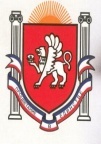                                                           Республика КрымБелогорский муниципальный район Васильевское  сельское поселение    Васильевский  сельский совет 29-я очередная сессия 1 созываРЕШЕНИЕ  12.10.2016 года                                        с.Васильевка                                      № 166Об установлении публичного сервитута Земельного участка площадью 91 кв. м. расположенного на территории Васильевского сельского поселения  Белогорского района Республики Крым  Рассмотрев заявление ООО « К-телеком» , руководствуясь статьей 23 Земельного кодекса Российской Федерации , Федерального закона « Об общих принципах организации местного самоуправления в Российско Федерации » от 06.10.2003 года № 131 –ФЗ , Законом Республики Крым от 21.08.2014 года № 54-ЗРК « Об основах местного самоуправления в Республике Крым» , статьей 4 Закона Республики Крым « О размещении инженерных сооружений от 15.09.2014 года № 74-ЗРК , статья 15 Закона Республики Крым  от 15.01.20105 года № 66-ЗРК « О предоставлении земельных участков государственной и муниципальной собственностии некоторых вопросах земельных отношений», уставом мунипального образования Васильевское сельское поселение, Васильевский сельский совет   Р Е Ш И Л :Утвердить границу зоны с  особыми условиями использования территории ( зону публичного сервитута ) на земельный участок под объектом связи  ООО « К- телеком» площадью 91 кв. м.,  в границах кадастрового квартала 90:02:050101, определенный картой ( планом) объекта землеустройства , расположенного по адресу : Российская Федерация , Республика Крым,, Белогорский район, в границах  населенного пункта с. Васильевка . Установить публичный сервитут на 49 лет под объектом связи, который используется для обеспечения жителей Васильевского сельского поселения бесперебойной мобильной связью и оптимизации работы служб экстренной помощи МВД, МЧС, Крым газ, скорой медицинской помощи  на земельный участок в утвержденных границах , расположенных в границах Васильевского сельского поселения.3. Определить обладателем публичного сервитута ООО « К- телеком» , ОГРН 1142308006917, ИНН /КПП 2308210371/230801001, расположенного по адресу : 295006, РФ, Республика Крым, г. Симферополь, ул. Набережная, 60-летия СССР, 69 А юридический адрес: РФ, 350089, г. Краснодар, пр. Чекистов, 33, корп. 2.ООО « К –телеком» обеспечить передачу экземпляра карты( плана) в государственный фонд данных, полученных в результате проведения землеустройства , внесение сведений об установлении публичного сервитута в государственный  кадастр недвижимости , предоставление проекта соглашения о плане за публичный сервитут .Считать публичный сервитут установленным с момента внесения сведений о нем в государтсвенный кадастр недвижимости . Председатель Васильевского сельского совета  -Глава администрации  Васильевскогосельского поселения                                         В.Д. Франгопулов 